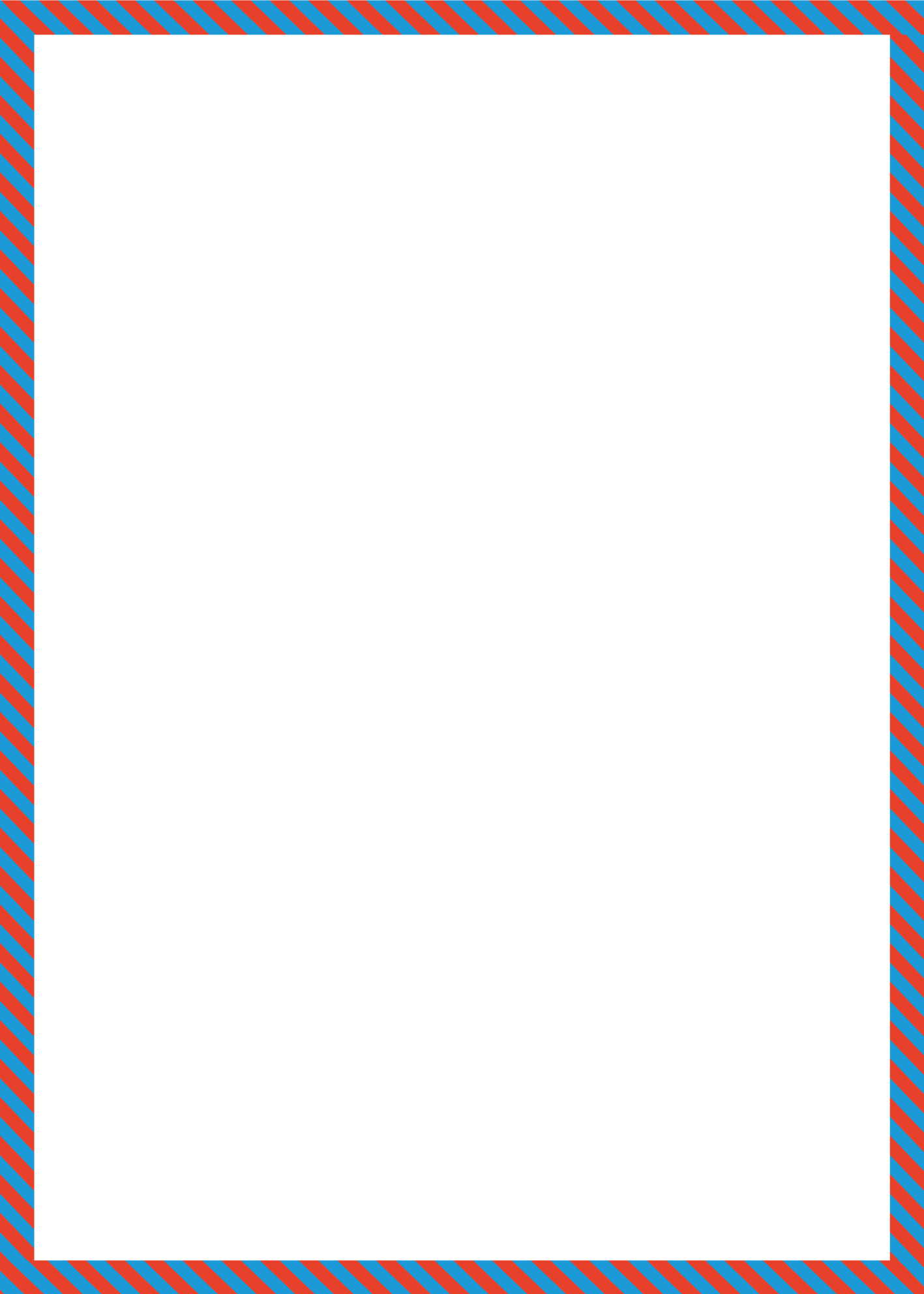 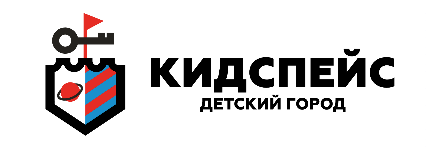 ПУБЛИЧНАЯ ОФЕРТА об оказании услуг по посещению и предоставлению прочих услуг на территории ООО «МастерСити», расположенного по адресу:420133 Республика Татарстан г. Казань проспект Ямашева д.115 аг. Казань						                                                        		        28 октября 2014 г.Данный документ является официальным предложением (публичной офертой Общества с ограниченной ответственностью "МастерСити" (в дальнейшем именуемого "ИСПОЛНИТЕЛЬ") и содержит все существенные условия предоставления услуг в Семейном Развлекательном центре «КидСпейс» (далее СРЦ), расположенного по адресу: Республика Татарстан, г. Казань, проспект Ямашева, д.115 а.В соответствии с пунктом 2 статьи 437 Гражданского Кодекса Российской Федерации (ГК РФ) в случае принятия изложенных ниже условий и оплаты услуг юридическое или физическое лицо, производящее акцепт этой оферты становится КЛИЕНТОМ (в соответствии с пунктом 3 статьи 438 ГК РФ акцепт оферты равносилен заключению договора на условиях, изложенных в оферте).В соответствии со ст.ст. 435-443 Гражданского Кодекса РФ ИСПОЛНИТЕЛЬ вправе заключать Договор, как с физическими, так и с юридическими лицами (далее по тексту КЛИЕНТ), путем публикации Публичной оферты, содержащей все существенные условия договора и последующим принятием ее условий КЛИЕНТОМ, выраженных полным и безоговорочным Акцептом, т.е. осуществлением КЛИЕНТОМ действий, направленных на получение предлагаемых ИСПОЛНИТЕЛЕМ услуг, в том числе из числа указанных в настоящей Оферте, а именно покупкой билета в кассе Исполнителя. При этом договор считается заключенным без подписания в каждом конкретном случае, т.к. акцепт оферты приравнивается к заключению договора на указанных ниже условиях. Частичный акцепт, а равно акцепт на иных условиях не допускается.ПРЕДМЕТ ДОГОВОРА ОФЕРТЫ.ИСПОЛНИТЕЛЬ предоставляет КЛИЕНТУ платные услуги по посещению и предоставлению прочих услуг на территории ООО «МастерСити», расположенного по адресу: Республика Татарстан г. Казань проспект Ямашева д.115а.Ответственным за качество предоставляемых услуг перед пользователями услуг (КЛИЕНТАМИ) является ИСПОЛНИТЕЛЬ.Условия настоящей Оферты являются универсальными, равно обязательными для всех КЛИЕНТОВ и не могут быть изменены для одного из них. Настоящая Оферта не может учитывать индивидуальные условия и требования КЛИЕНТОВ и не предусматривает индивидуального отношения к КЛИЕНТАМ.КЛИЕНТ при покупке билета в соответствии с Федеральным законом от 27.07.2006г. №152-ФЗ «О персональных данных» соглашается с обработкой ИСПОЛНИТЕЛЕМ своих персональных данных и данных о несовершеннолетнем посетителе, в пользу которого приобретается Билет, а именно фамилии, имени, отчества, возраста и телефонного номера, с целью исполнения ИСПОЛНИТЕЛЕМ настоящего договора.ИСПОЛНИТЕЛЬ делает все возможное, чтобы обеспечить качественное предоставление услуг КЛИЕНТУ.МОМЕНТ ЗАКЛЮЧЕНИЯ ДОГОВОРА.Текст данного Договора является публичной офертой (в соответствии со статьей 435 и частью 2 статьи 437 Гражданского кодекса РФ).Акцепт оферты - оплата заказанных услуг (приобретение билета) в порядке, определяемом Тарифами и Правилами ИСПОЛНИТЕЛЯ, а также условиями оплаты услуг.Заказ КЛИЕНТА - приобретение билета, сертификата, абонемента, в том числе на групповое или индивидуальное посещение, организованное и предоставляемое ИСПОЛНИТЕЛЕМ, либо оплата любых иных услуг ИСПОЛНИТЕЛЯ.Мероприятие – игровые или обучающие занятия и мероприятия, проводимые ИСПОЛНИТЕЛЕМ.Совершая Заказ, КЛИЕНТ подтверждает, что полностью и безоговорочно согласен с содержанием настоящей Оферты и что КЛИЕНТ соответствует требованиям, изложенным в настоящей Оферте, и рассматривается как лицо, вступившее с ИСПОЛНИТЕЛЕМ в договорные отношения. Совершая Заказ, КЛИЕНТ также подтверждает, что в случае несогласия с настоящей Офертой, а равно в случае несоответствия требованиям настоящей Оферты, он немедленно должен отказаться от действий по совершению заказа.Совершая заказ на групповое посещение, КЛИЕНТ подтверждает, что полностью и безоговорочно согласен со следующими требованиями и правилами: бронирование посещения производится на конкретное время, согласованное КЛИЕНТОМ с администратором (в письменной или устной форме) и изменению не подлежит;КЛИЕНТУ рекомендовано предварительно, не менее чем за два дня до организованного посещения, согласовать с представителем ИСПОЛНИТЕЛЯ организацию питания детей, путем заполнения соответствующего бланка заявки, с указанием наименования, количества и прочих уточняющих подробностей по действующему меню, а также внесении предварительной оплаты в размере не менее 50 %. Изменения по заявке на питание на уменьшение объема заказа принимаются не позднее, чем за два дня до посещения, возможность изменения объема заказа на питание большую сторону менее чем за два дня рассматривается ИСПОЛНИТЕЛЕМ в индивидуальном порядке на основании волеизъявления КЛИЕНТА. В противном случае ИСПОЛНИТЕЛЬ не может гарантировать наличие необходимых позиций в нужном количестве в наличии в буфете центра.при опоздании КЛИЕНТА менее чем на 30 минут, время запланированного мероприятия может быть сокращено на время опоздания;при опоздании КЛИЕНТА более чем на 30 минут, запланированное мероприятие не проводится, а деньги за оплаченное мероприятие не возвращаются;в составе одной группы детей не должно быть менее 15 детей (без учёта 1 (одного) сопровождающего взрослого); в обязанности ИСПОЛНИТЕЛЯ не входит организация дисциплины посетителей, КЛИЕНТ обязуется самостоятельно обеспечивать порядок и дисциплину, в т. ч. при проведении мероприятий;в обязанности ИСПОЛНИТЕЛЯ не входит обеспечение безопасности КЛИЕНТА, КЛИЕНТ обязуется самостоятельно обеспечивать свою безопасность и безопасность группы при проведении групповых мероприятий.По окончанию времени пребывания группы в СРЦ (согласно продолжительности посещения по тарифу «групповой») КЛИЕНТ может продлить продолжительность группового посещения, обратившись на кассу ИСПОЛНИТЕЛЯ и оплатив соответствующую услугу согласно действующему прайсу. ИСПОЛНИТЕЛЬ оставляет за собой право отказа от оказания данного вида услуги в зависимости от количества пребывающих в центре детей.В случае, если входной билет покупает ребенок от 7 до 14 лет, самостоятельно прибывший в СРЦ, ответственность за его безопасность, за любые его действия, за ущерб, причиненный им в СРЦ, несут его законные представители. Все условия настоящего договора в таком случае действительны, сторонами договора являются СРЦ и законный представитель ребенка.В случае нарушения КЛИЕНТОМ порядка, создания помех для работы Наставников и/или других посетителей, ИСПОЛНИТЕЛЬ имеет право отказать в посещении, в таком случае, деньги за оплаченный билет не возвращаютсяПРАВА И ОБЯЗАННОСТИ СТОРОН.ИСПОЛНИТЕЛЬ обязуется:С момента заключения настоящего Договора предоставлять КЛИЕНТУ Услуги на условиях Оферты.Информировать КЛИЕНТА о любых внесенных изменениях и дополнениях относительно мероприятий путем размещения информации на Интернет-сайте ИСПОЛНИТЕЛЯ либо на информационном стенде в зоне входа в помещения ИСПОЛНИТЕЛЯ.Не разглашать персональные данные КЛИЕНТА и не предоставлять доступ к этой информации третьим лицам, за исключением случаев, предусмотренных законодательством.Выполнять взятые на себя обязанности по предоставлению Услуг КЛИЕНТУ. ИСПОЛНИТЕЛЬ оставляет за собой право невыполнения Услуг в случае возникновения форс-мажорных ситуаций.ИСПОЛНИТЕЛЬ имеет право:Вносить изменения в настоящий Договор и Тарифы на услуги в одностороннем порядке и в любое время, помещая их в зоне входа  на территории СРЦ или на сервере по адресу: www.kidspacepark.ru.Имеет право отказать в заключение договора на предоставление Услуг, уведомив об этом КЛИЕНТА.Оказывать базовые и дополнительные услуги с привлечением сторонних специалистов, а также третьих лиц.Требовать от КЛИЕНТА и лиц, сопровождаемых КЛИЕНТОМ, соблюдения Правил посещения СРЦ.В случае настойчивого или агрессивного игнорирования КЛИЕНТОМ замечаний со стороны Наставника или сотрудника администрации, и грубого нарушения правил безопасности, сотрудники ИСПОЛНИТЕЛЯ имеют право удалить КЛИЕНТА с территории без возвращения стоимости билета.Отказать КЛИЕНТУ в продаже Билета, в случае отказа сообщить о себе и (или) несовершеннолетнем, в пользу которого приобретается Билет, персональные данные, указанные в п.1.4. Оферты.Отказать КЛИЕНТУ, не достигшему семилетнего возраста, пришедшему без сопровождения взрослого (для целей настоящего договора понимается лицо, достигшее 18 лет) сопровождающего, в доступе на Мероприятие.ИСПОЛНИТЕЛЬ имеет право проводить фото- и видеосъемку на территории СРЦ и прилегающей территории (во время Мероприятий) и использовать полученные изображения в любых целях, не запрещенных законодательством РФ.3.3. КЛИЕНТ обязуется:Неукоснительно соблюдать «ПРАВИЛА ПОСЕЩЕНИЯ СЕМЕЙНОГО РАЗВЛЕКАТЕЛЬНОГО ЦЕНТРА «КИДСПЕЙС», являющихся неотъемлемой частью настоящего договора. До момента заключения Договора (приобретения билета) ознакомиться с содержанием Договора Оферты, условиями договора и тарифами, предлагаемыми ИСПОЛНИТЕЛЕМ.При посещении СРЦ КЛИЕНТ, обязуется надевать и носить браслет, который выдается по факту приобретения Билета. Данный браслет дает право на беспрепятственный вход в СРЦ, а также подтверждает приобретение КЛИЕНТОМ билета. При отсутствии браслета, ИСПОЛНИТЕЛЬ имеет право отказать КЛИЕНТУ в посещении СРЦ.Добросовестно (своевременно и в полном объеме) оплатить Услуги по организации Мероприятия.Нести ответственность за действия и безопасность несовершеннолетних, в интересах которых он приобретает Билеты, в том числе во время перевозки группы детей транспортным средством предоставленным ИСПОЛНИТЕЛЕМ.Нести полную ответственность за безопасность несовершеннолетних, в случае его оставления под контроль лица, младше 18 лет.При покупке билета предоставить верную, точную и полную информацию о себе и о несовершеннолетнем, в пользу которого покупается Билет. КЛИЕНТ признает, что он несет полную ответственность за данные, сообщаемые ИСПОЛНИТЕЛЮ. Сообщить ИСПОЛНИТЕЛЮ о наличии у себя и (или) несовершеннолетнего, в пользу которого приобретается билет, заболеваний (аллергических, желудочно-кишечных, опорно-двигательных и иных), обострение которых в процессе участия в Мероприятии может повлечь причинение вреда здоровью КЛИЕНТУ и (или) несовершеннолетнему, третьим лицам. КЛИЕНТ признает, что не имеет никаких претензий к ИСПОЛНИТЕЛЮ за вред здоровью, причиненный в случае невыполнения данной обязанности. Не оставлять в СРЦ без своего сопровождения несовершеннолетнего старше 7 лет, но имеющего хронические или острые заболевания.В случае предоставления дополнительных услуг ИСПОЛНИТЕЛЕМ, в виде перевозки группы детей транспортным средством: 3.3.10.1 использовать предоставленное транспортное средство ИСПОЛНИТЕЛЕМ исключительно по прямому назначению;3.3.10.2 не допускать проезда  пассажиров в грязной, пачкающей одежде, порчи транспортного средства, а также перевозки взрывоопасных, зловонных и легковоспламеняющихся предметов;3.3.10.3 назначить и указать в заявке ответственное лицо за использование транспортного средства;3.3.10.4 обеспечивать порядок при выполнении перевозки группы детей;3.3.10.5 не отвлекать водителя во время движения, не требовать от него повышенной скорости движения, а также заезда, остановки и стоянки в местах, запрещенных правилами дорожного движения и сотрудниками ГИБДД;3.3.10.6 оповестить ИСПОЛНИТЕЛЕМ в письменной форме об отказе от услуг предоставления транспортного средства. Отказ принимается за 24 часа до подачи транспортного средства без штрафных санкций, если менее чем за 24 часа – взимается штраф в размере 20% от стоимости услуг предоставления транспортного средства ИСПОЛНИТЕЛЕМ, в случае отказа от транспортного средства после подачи – взимается неустойка в размере 50% от стоимости услуг предоставления транспортного средства.КЛИЕНТ имеет право:Посетить Мероприятие на условиях настоящего договора.4.ОТВЕТСТВЕННОСТЬ СТОРОН4.1.  В случае неисполнения или ненадлежащего исполнения своих обязательств, предусмотренных настоящим договором, Стороны несут ответственность в соответствии с действующим законодательством РФ и условиями настоящего договора.4.2.  В случае отмены, замены или переноса мероприятия по вине ИСПОЛНИТЕЛЯ, КЛИЕНТУ возвращается уплаченная стоимость приобретенного билета.4.3. ИСПОЛНИТЕЛЬ не несет ответственности за вред, причиненный жизни и здоровью КЛИЕНТА и несовершеннолетнего, которого сопровождает КЛИЕНТ, в случае ненадлежащего исполнения ими обязательств по настоящему договору, нарушения требований Наставников, а также ПРАВИЛ ПОСЕЩЕНИЯ СЕМЕЙНОГО РАЗВЛЕКАТЕЛЬНОГО ЦЕНТРА «КИДСПЕЙС», являющихся неотъемлемой частью настоящего договора.4.4.  КЛИЕНТ полностью принимает на себя ответственность за состояние здоровья Посетителей, чьи интересы представляет КЛИЕНТ в рамках данного договора, в том числе состояние здоровья несовершеннолетних детей, которых он сопровождает. ИСПОЛНИТЕЛЬ не несет ответственность за вред, связанный с любым ухудшением здоровья кого-либо из посетителей, чьи интересы представляет КЛИЕНТ в рамках данного договора, и травмами, явившимися результатом или полученных в результате любых самостоятельных действий при посещении Детского города.4.5.  ИСПОЛНИТЕЛЬ не рекомендует использовать на территории СРЦ детские коляски (кроме инвалидных). В связи с тем, что их использование может создать угрозу жизни и здоровья третьим лицам. Используя детскую коляску, КЛИЕНТ полностью принимает на себя, без каких-либо исключений, ответственность за жизнь, здоровье, безопасность других КЛИЕНТОВ СРЦ, сохранность имущества ИСПОЛНИТЕЛЯ и других КЛИЕНТОВ СРЦ, которые могут пострадать в результате нахождения в СРЦ детских колясок.4.6.   Заключая настоящий Договор, КЛИЕНТ соглашается с тем, что он не вправе требовать от ИСПОЛНИТЕЛЯ какой-либо компенсации морального, материального вреда или вреда, причиненного здоровью посетителей как в течение срока действия настоящего Договора, так и по истечении срока его действия, за исключением случаев, прямо предусмотренных действующим законодательством.4.7.  ИСПОЛНИТЕЛЬ не несет ответственности за личные вещи Посетителей, чьи интересы представляет КЛИЕНТ в рамках данного договора. В случае если лицо потерявшее вещь не обратилось в течение 1 (одного) месяца к Администрации СРЦ, ИСПОЛНИТЕЛЬ вправе передать все бесхозно оставленные вещи в благотворительные фонды, приюты, либо утилизировать, или иное на усмотрение ИСПОЛНИТЕЛЯ.4.8. За технические неудобства, вызванные проведением сезонных, профилактических и аварийных работ г. Казань или арендодателя - стадиона «Казань Арена», ИСПОЛНИТЕЛЬ ответственности не несет.4.9. ИСПОЛНИТЕЛЬ не несет ответственности за несоответствие Мероприятия ожиданиям КЛИЕНТА и  (или) его субъективной оценке. Советы и рекомендации, предоставляемые КЛИЕНТУ, не могут рассматриваться как гарантии.4.10. ИСПОЛНИТЕЛЬ не несет ответственности за любые убытки и моральный вред, понесенные КЛИЕНТОМ в результате ошибочного понимания или непонимания им информации о порядке оформления и (или) оплаты Билета, а также получения и пользования услуг по настоящему договору.4.11.В случае причинения вреда КЛИЕНТОМ или несовершеннолетним, в чью пользу КЛИЕНТОМ был приобретен Билет, имуществу ИСПОЛНИТЕЛЯ, стадиону «Казань Арена», оборудованию СРЦ, третьим лицам КЛИЕНТ обязуется возместить его в полном объеме в течение 10 (десяти) рабочих дней со дня предъявления соответствующего требования.4.12. Стороны освобождаются от ответственности за полное или частичное неисполнение своих обязательств по Оферте, если такое неисполнение явилось следствием обстоятельств непреодолимой силы, то есть чрезвычайных и непредотвратимых при данных условиях обстоятельств.4.13. ИСПОЛНИТЕЛЬ не несет ответственности за работоспособность и (или) защищенность информационных каналов связи, используемых КЛИЕНТОМ для обращения к Интернет-сайту ИСПОЛНИТЕЛЯ.4.14. КЛИЕНТ возмещает документально подтвержденный материальный ущерб, в случае порчи имущества перевозчика пассажирами при перевозке группы детей, а также оплату административных штрафов в полном объеме, наложенных на водителя транспортного средства по вине КЛИЕНТА.5. ФИНАНСОВЫЕ ВЗАИМООТНОШЕНИЯ.Услуги КЛИЕНТУ оказываются при условии получения от КЛИЕНТА оплаты на основании утвержденных ИСПОЛНИТЕЛЕМ тарифов посредством перечисления денежных средств на расчетный счет ИСПОЛНИТЕЛЯ, а также внесением денежных средств в кассу ИСПОЛНИТЕЛЯ (путем наличного расчета, либо оплатой банковской картой).При продаже билета, КЛИЕНТУ оказывается информационная услуга, касающаяся основных направлений деятельности СРЦ, времени и условий работы, наличия игровых станций, а также предоставляется иная информация, необходимая для посещения СРЦ.Проданные билеты возврату, обмену и восстановлению не подлежат. Стоимость билетов КЛИЕНТУ не возвращается.Право на льготы, которые могут быть указаны в утвержденных Тарифах, имеют только лица, имеющие соответствующее удостоверение государственного образца о праве на льготы. Льгота предоставляется лицу, заведомо, до акцепта оферты (приобретения билета), предъявившему соответствующее удостоверение. Удостоверение, предъявленное после акцепта оферты (приобретения билета), права на льготу не дает.СРОК ДЕЙСТВИЯ, ПОРЯДОК ИЗМЕНЕНИЯ УСЛОВИЙ И РАСТОРЖЕНИЯ ДОГОВОРА.Стороны признают, что исполнение обязательств по настоящему Договору начинается с момента акцепта настоящей Оферты и заканчивается при полном исполнении обязательств сторонами.Все споры и разногласия, возникающие при исполнении сторонами обязательств по настоящему Договору, решаются путем переговоров. В случае невозможности их устранения, СТОРОНЫ имеют право обратиться за судебной защитой своих интересов.7. ПРОЧИЕ УСЛОВИЯ.7.1. ИСПОЛНИТЕЛЬ не производит возврат денежных средств КЛИЕНТУ, за неиспользованные или утерянные КЛИЕНТОМ билеты, сертификаты, абонементы и за Услуги, оказанные КЛИЕНТУ. 7.2. По всем остальным вопросам возврата денежных средств КЛИЕНТ вправе написать заявление установленного образца. По факту рассмотрения данного заявления ИСПОЛНИТЕЛЬ в течение 10 календарных дней направит КЛИЕНТУ ответ предпочтительным заявителю способом. В случаях положительного решения о возврате денежных средств Исполнитель оставляет за собой право удержания денежных средств в размере понесенных им денежных трат в процессе подготовки к мероприятию.7.3. Любое лицо, указанное в платежном документе, от имени которого произведена оплата по настоящему договору (плательщик), а если платеж произведен за третье лицо (и это следует из платежного или иного официального документа), — то КЛИЕНТОМ по данному договору является лицо, за которое произведена оплата.7.4. Совершая любые действия по акцепту Оферты, в том числе по заказу (и покупке) билетов, сертификатов, абонементов, либо при оплате иных услуг ИСПОЛНИТЕЛЯ, КЛИЕНТ соглашается в полном объеме с текстом Оферты ИСПОЛНИТЕЛЯ и подтверждает, что он старше 18 лет и объявленная цена является приемлемой и КЛИЕНТ готов ее уплатить.7.5. ИСПОЛНИТЕЛЬ не несет ответственность за невозможность оказания услуг в полном объеме или частично, вызванное действиями энергоснабжающих организаций, в том числе перебоями в электроснабжении, отключением горячего и/или холодного водоснабжения и др. ИСПОЛНИТЕЛЬ вправе вносить изменения в часы работы ИСПОЛНИТЕЛЯ и, в случае необходимости (для проведения ремонта, санитарно-профилактических мероприятий и т.д.), временно закрывать доступ в помещения ИСПОЛНИТЕЛЯ (отдельные зоны), что не является ненадлежащим исполнением его обязательств. При этом КЛИЕНТ отказывается от дополнительных претензий и требований к ИСПОЛНИТЕЛЮ в связи с вышесказанным.Директор ООО «МастерСити»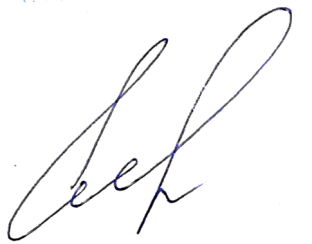 Тихонова Е.П. 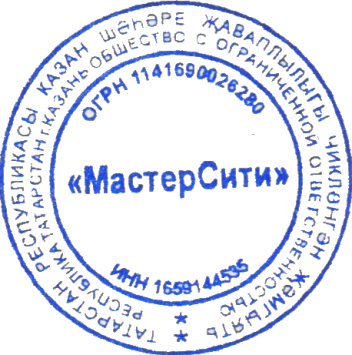 Приложение №1: «ПРАВИЛА ПОСЕЩЕНИЯ СЕМЕЙНОГО РАЗВЛЕКАТЕЛЬНОГО ЦЕНТРА «КИДСПЕЙС».Утверждено: 				Директор ООО «МастерСити»						Тихонова Е.П.Правила посещения Семейного Развлекательного Центра «КидСпейс»Приложение №1 к публичной оферте об оказании услуг по посещению и предоставлению прочих услуг на территории ООО «МастерСити», расположенного по адресу г. Казань, проспект Ямашева, д.115 аДанные правила посещения Семейного Развлекательного Центра «КидСпейс» (далее - Правила) являются неотъемлемой частью Публичной Оферты об оказании услуг по проведению индивидуальных и групповых посещений и мероприятий в помещении ООО «МастерСити», расположенного по адресу г. Казань, проспект Ямашева, д.115 а, утвержденной директором ООО «МастерСити» Тихоновой Е.П. 22.10.2014г. (далее - «Оферта»).Настоящие Правила определяют нормы поведения посетителей Семейного Развлекательного Центра «КидСпейс» (далее – СРЦ) и являются строго обязательными для всех без исключения КЛИЕНТОВ, согласившихся с условиями Оферты.1.ОБЩИЕ ПОЛОЖЕНИЯ1.1. Основная деятельность СРЦ ориентирована на возраст детей от 4 до 14 лет.1.2. Вход в СРЦ осуществляется строго при наличии билета, сертификата или абонемента.1.3. Билет дает право нахождения ребенка в СРЦ неограниченное количество времени и право посещения ребенком всех игровых зон в течение одного дня.1.4. Взрослый, пришедший с несовершеннолетним ребенком в возрасте от 0 до 4 лет, считается ознакомленным, что деятельность СРЦ ориентирована на возраст детей от 4 до 14 лет, и несет полную ответственность за жизнь, безопасность и действия несовершеннолетнего ребенка от 0 до 4 лет. Вход детей от 0 до 4 лет на игровые станции не предусмотрен, кроме станции «Детский сад» исключительно в сопровождении взрослого.1.5 Вход на территорию игровых зон СРЦ с детскими колясками запрещен с целью обеспечения безопасности. Данное правило не распространяется на коляски для инвалидов.1.6. Лицо от 4 до 7 лет допускается в СРЦ, а также на любые дополнительные мероприятия, только в сопровождении взрослого. Для целей настоящего договора взрослыми считаются лица, старше 18 лет.1.7. Для лиц от 4 до 7 лет возможно оказание услуги СРЦ по индивидуальному сопровождению. Стоимость услуги утверждена приказом директора и размещена в зоне входа в СРЦ. В данном случае, взрослый, оставляющий в СРЦ ребенка в возрасте от 4 до 7 лет, в нарушении настоящей оферты, обязан подписать расписку в зоне Кассы, подтверждающую, что несовершеннолетний может проводить личное время на территории СРЦ в отсутствии законного представителя, в том числе, несовершеннолетний может совершать покупки в зоне кафе. Взрослый гарантирует, что ребенок полностью здоров и не имеет противопоказаний для посещения СРЦ, принимает на себя всю ответственность за жизнь, здоровье, безопасность несовершеннолетнего и сохранность его имущества.1.8. Лицо от 7 до 14 лет может быть оставлен в СРЦ без родителя (опекуна). При этом ответственность за безопасность детей лежит на родителях (опекунах).  Родитель (опекун) должен заполнить все пункты соответствующей анкеты, с обязательным перечислением лиц, которым он доверяет забрать своего ребенка. В целях обеспечения безопасности ребенка представители ИСПОЛНИТЕЛЯ могут попросить взрослого, который пришел забрать ребенка предъявить документ, удостоверяющий личность. В случае отказа представители ИСПОЛНИТЕЛЯ вправе обратиться к сотрудникам правоохранительных органов для выяснения обстоятельств.1.9. В случае, если взрослый - сопровождающий ребенка в возрасте от 7 до 14 лет, оформивший взрослый билет, принимает решение покинуть СРЦ, то он обязан уведомить об этом администратора СРЦ. Стоимость взрослого билета в данном случае не подлежит возврату.1.10. На одного ребенка допускается один сопровождающий взрослый. 1.11. В порядке исключения п. 1.9, для прохода в СРЦ семьи, возможно приобретение билета по тарифу «Семейный» (до двух детей от 4 до 14 лет, два взрослых сопровождающих). Стоимость билета по тарифу «Семейный» не подлежит пересчету, если количество пришедших детей менее 2 человек от 4 до 14 лет. Тариф «Семейный» применяется относительно сопровождающих взрослых: мама, папа, бабушка, дедушка.1.12. Запрещается посещение СРЦ взрослому без ребенка. 1.13. Взрослым запрещен проход в игровые зоны и вмешательство в игровой процесс.1.14. Данные правила распространяются на все мероприятия, проводимые СРЦ, включая групповые, экскурсионные, лекционные мероприятия, мастер-классы, шоу-программы, праздничные программы (дни рождения, профессиональные праздники и другие) и иные мероприятия.1.15. Вход в СРЦ подразумевает полное согласие, и неукоснительное соблюдение данных Правил в течение всего времени нахождения на территории СРЦ.1.16. ИСПОЛНИТЕЛЬ имеет право проводить фото и видеосъемку на территории СРЦ  и использовать полученные изображения в любых целях, не запрещенных законодательством РФ.2. КЛИЕНТ ОБЯЗАН2.1. Соблюдать настоящие правила.2.2. Предъявлять сотрудникам, осуществляющим контрольно-пропускной режим, входные билеты, сертификаты, абонементы, браслеты либо иные документы, дающие право прохода на территорию СРЦ.2.3. Соблюдать рекомендации и требования работников СРЦ.2.4. Бережно относиться к имуществу ИСПОЛНИТЕЛЯ, не допускать его порчи.2.5. В случае необходимости, для обеспечения безопасности посетителей, проходить личный досмотр.2.6. При посещении СРЦ, КЛИЕНТ обязуется ознакомить ребенка и самому ознакомиться с правилами СРЦ, строго соблюдать правила личной безопасности. КЛИЕНТ обязан прислушиваться к рекомендациям сотрудников СРЦ по соблюдению безопасности. В случае порезов, ушибов, несчастных случаев, произошедших вследствие несоблюдения КЛИЕНТОВ техники безопасности, СРЦ не несет никакой ответственности за последствия телесных повреждений.2.7. В случае непонимания указанных правил, КЛИЕНТ обязан сообщить об этом администрации и попросить разъяснить подробно правила безопасной эксплуатации.2.8. При нарушении несовершеннолетним лицом правил личной безопасной эксплуатации, Наставник или иной сотрудник имеют право дать рекомендации по нахождению несовершеннолетнего лица на игровой станции СРЦ, либо запретить несовершеннолетнему посещение игровой станции.2.9.В случае настойчивого или агрессивного игнорирования посетителем замечаний со стороны Наставника или иного сотрудника, и грубого нарушения правил безопасности, сотрудники ИСПОЛНИТЕЛЯ имеют право удалить посетителя с территории без возвращения стоимости билета.2.10. Чтобы воспользоваться проводимыми в СРЦ акциями и розыгрышами одному из родителей необходимо заполнить анкету постоянного КЛИЕНТА и оставить ее в зоне пограничного контроля.2.11. При каждом посещении СРЦ необходимо проставить отметку в Паспорте жителя СРЦ о пересечении границы.2.12. Запрещается выносить из СРЦ имущество ООО «МастерСити», в т.ч. игровые деньги. Запрет не относится к паспорту горожанина; поделкам, изготовленным ребенком; сувенирной продукции, приобретенный в СРЦ.2.13. Запрещается пронос спиртных напитков, всех видов оружия, проход в состоянии алкогольного, наркотического опьянения.3. ИЗМЕНЕНИЕ ПРАВИЛ ПОСЕЩЕНИЯ СЕМЕЙНОГО РАЗВЛЕКАТЕЛЬНОГО ЦЕНТРА «КИДСПЕЙС»3.1.Данные правила могут изменяться ИСПОЛНИТЕЛЕМ в одностороннем порядке.Директор ООО «МастерСити» 